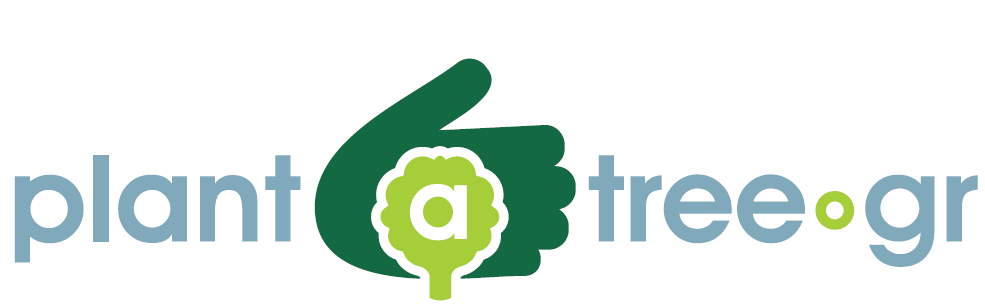 ΔΕΛΤΙΟ ΤΥΠΟΥΗ Plant-a-Tree LtD διοργανώνει με την συνεργασία της μη-κυβερνητικής οργάνωσης Ευρωπαϊκή Έκφραση και την υποστήριξη του Γραφείου του Ευρωπαϊκού Κοινοβουλίου στην Ελλάδα συζήτηση στρογγυλής τραπέζης με θέμα: Καιρός να Δράσουμε: Ατομική και Εταιρική Κοινωνική Ευθύνη για το Περιβάλλον στις 7 Δεκεμβρίου και ώρα 17.00 στο Γραφείο του Ευρωπαϊκού Κοινοβουλίου, Λ. Αμαλίας 8. Ομιλητές στη συζήτηση είναι η Ρόδη Κράτσα-Τσαγκαροπούλου, Ευρωβουλευτής και Αντιπρόεδρος του Ευρωπαϊκού Κοινοβουλίου, η  Κατερίνα Μπαντζελή, Ευρωβουλευτής και Πρόεδρος της Επιτροπής Πολιτισμού και Παιδείας του Ευρωπαϊκού Κοινοβουλίου, Μέλος της Προσωρινής Επιτροπής για την Αλλαγή του Κλίματος, η  Άννυ Ποδηματά, Ευρωβουλευτής και Αναπληρώτρια της Επιτροπή Περιβάλλοντος, Δημόσιας Υγείας και Ασφάλειας Τροφίμων, η Ρίκα Βαγιάννη, δημοσιογράφος, εκπομπή GREEN TEAM ET1, ο Γιώργος Βερνίκος, Πρόεδρος της Greenpeace Ελλάδος και ο Πάνος Βαλαμπούς-Κουντουράς της Plant-a-Tree. H εταιρεία Plant-a-Tree Ltd που συστήθηκε το Μάιο 2007 από νέους με πολυετή εμπειρία σε περιβαλλοντικά ζητήματα και οικονομία ενέργειας στο σπίτι έχει ως κύριους στόχους α) τη μέγιστη δυνατή φύτευση στην Ελλάδα, β) την αφύπνιση συνείδησης και ενεργοποίησης του πολίτη, γ)την ανάδειξη της ατομικής κοινωνικής ευθύνης, δ) τη μόχλευση της ιδιωτικής πρωτοβουλίας στην αύξηση του πρασίνου, ε) την ενημέρωση των εταιρειών και του κοινού σε θέματα μείωσης του λεγόμενου ‘’carbon footprint’’ και σε δράσεις αντιστάθμισης ρύπων CO2, ζ) την προώθηση της ιδέας και παροχής τεχνογνωσίας για ‘’ουδετερότητα σε εκπομπές CO2’’, στ) την ανάπτυξη της έρευνας και καινοτομίας σε θέματα περιβάλλοντος. Στόχος της συζήτησης στρογγυλής τραπέζης είναι η ευαισθητοποίηση, ενημέρωση και ανάδειξη των τρόπων που η ατομική και εταιρική ευθύνη μπορεί να συμβάλλει στην προστασία και βελτίωση του περιβάλλοντος της χώρας μας.Πληροφορίες: Κόνυ Μπαντέκα: 6932 10 33 55, 211 75 08 120Plant-a-Tree Ltd: Αισχύλου 44- 46, 105 54 Αθήναwww.plant-a-tree.gr